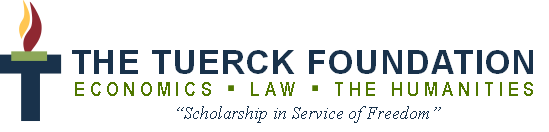 A FairTax for Alabama: 
The Tax Base and Tax RatePaul Bachman
David G. Tuerck 10 Populatic StreetFranklin, MA 02038Tel: 617-573-8750, Email: dtuerck@beaconhill.org 
Web: tuerckfoundation.org
January 2017Table of ContentsOverview	3Tax Revenues to be Replaced	3Tax-inclusive versus Tax-exclusive Rates	5The Alabama FairTax Base	5The Prebate	7The FairTax Rate	8Detailed Data Tables	11About the Authors	27Table of TablesTable 1: State Tax Revenues to be Replaced (2016)	4Table 2: Computing the FairTax Base Reduction Due to the Prebate for FY 2017	8Table 3: The Calculation of the Alabama FairTax Rate: Scenario 1 (millions $)	9Table 4: The Calculation of the Alabama FairTax Rate (millions $)	10Table 5: Household Consumption Tax Base (2014)	11Table 6: State and Local Government Consumption Tax Base (2014)	19Table 7: State and Local Government Salary and Wages (2014)	26OverviewThe federal FairTax proposal would replace most existing federal taxes with a comprehensive consumption tax in the form of a national retail sales tax levied at a tax-inclusive rate of 23 percent.  The act would repeal the federal income tax (including the capital gains tax and the alternative minimum tax), the corporate income tax, federal payroll taxes, the self-employment tax, and the estate and gift tax.  The FairTax Act is intended to be revenue neutral in the sense that it would raise the same amount of tax revenue as the taxes it would replace.  Most of the analysis of a “FairTax” has examined its prospects at the national level. However, there is some interest in enacting “fair taxes” or consumption tax-based reform at the state level.  One such state is Alabama.In this study, The Tuerck Foundation for Economics, Law and the Humanities calculates the revenue-neutral Alabama FairTax rate that would replace existing taxes under three scenarios.  Scenario 1 replaces state tax revenues listed in Table 1.  Scenario 2 adds local sales tax to the state taxes to be replaced by the Alabama FairTax; and the Scenario 3 calculates the average local sales tax rate that would be needed to replace the current revenue, were the local sales taxes to adopt the Alabama FairTax base. Tax Revenues to be Replaced. The Alabama Department of Revenue’s “Monthly Abstract” for September 2016 reports that net state tax collections totaled $9.178 billion in Fiscal Year (FY) 2016.  However, we assume the Alabama FairTax would only replace state tax revenues raised by the individual income tax, the business income taxes, the sales tax and various industry specific excise taxes.  This lowers the tax revenue to be replaced by the Alabama FairTax to $7.757 billion in 2016 and $8.027 billion in 2017. We also include two additional calculations that incorporate the local sales taxes.  Local governments levy local sales taxes on the same tax base as the state sales taxes.  These taxes would be repealed along with the state sales taxes under a switch to the Alabama FairTax. Under the second scenario, we assume the Alabama FairTax would replace all local sales tax revenues, which raised $2,587 billion in 2016 and we estimate will raise $2.680 billion in 2017.  The third scenario estimates the average local sales tax rate (averaged across all local governments) that would replace the local sales tax revenue, if local governments adopted the Alabama FairTax base for their local sales taxes.  Table 1 lists details of the individual tax revenues that would be replaced by the Alabama FairTax.       Table 1: State Tax Revenues to be Replaced (2016)These figures become the numerator in the calculations of the Alabama FairTax rate under the three scenarios.  In other words, the Alabama FairTax must raise this amount of revenue in order to be considered a revenue neutral tax change (neither lowers nor raises tax revenue).     Tax-inclusive versus Tax-exclusive RatesIt is worth noting the difference between a tax-inclusive and a tax-exclusive rate.   
Individual income and payroll tax rates (Social Security; Medicare; Medicaid) include the taxes to be paid in the tax base on which the tax rate is imposed (tax-inclusive). If an individual's gross income is $100 and the sum of their income plus employment tax rate is 23%, taxes owed equals $23. Traditional state sales taxes are imposed on a tax base equal to the pre-tax portion of a good's price (tax-exclusive).  A good priced at $77 with a 30% sales tax rate yields a $23 tax bill. These differences makes the comparison between income and sales tax rates complicated, especially when a sales tax replaces an income tax.  Each tax can just as easily be quoted as a tax-inclusive or tax-exclusive rate for easier comparison.  The federal FairTax rate first proposed in 2005 is a tax-inclusive rate, as is the current Alabama personal income tax, whereas most state-level sales taxes are quoted on a tax- exclusive basis.  Since our data includes taxes in the tax base variables, we calculate the tax-inclusive rate.  The Alabama FairTax Base   The next step to calculating an Alabama FairTax rate is to determine the tax base to which the rate applies.  The FairTax attempts to create a very broad tax base that would allow for a low rate.  The broadest FairTax base for Alabama would be the total State Gross Domestic Product (GDP).  If we were to levy the Alabama FairTax on $209.382 billion of state GDP, the rate would be 3.1 percent ($6.457 / $209.382) on a tax-inclusive basis, since GDP includes tax revenues.  Although broad, a state FairTax excludes some components of GDP, such as investment and federal government spending.  In addition, the FairTax calls for a “Prebate” that excludes from the tax base all consumption spending up to the national poverty line.  We need to account for these changes in calculating the Alabama FairTax base.We calculate the tax base using data from IMPLAN Group, LLC.  IMPLAN provides detailed datasets for state and local economies.  IMPLAN data show business-to-business, government-to business, business-to-household, and government-to-household transactions.  The IMPLAN data allow us to calculate the FairTax base using a single comprehensive state dataset.  Table 3 on page 9 displays the results of the calculation.    IMPLAN provides comprehensive private consumption data.  However, we exclude spending on education and imputed rent from private consumption and add back in the sale of new homes and dwellings as called for in the federal FairTax Act.  We estimate the private consumption base of $148.328 billion in Alabama for Calendar Year (CY) 2014, the most recent data available.  We grow the 2014 data to 2016 and 2017 using the deflators within IMPLAN data for each sector then take half from 2015 and half from 2016 to produce our estimate for FY 2016 of $154.766 billion and $158.131 billion, which are displayed in the first row of Table 3.  Table 5 on page 11 displays the detailed products and services included in the household consumption base.  IMPLAN also provides the data for state and local government consumption spending.   Alabama state and local government spending on goods and services was $7.310 billion in 2014.  We grow the 2014 data to FY 2016 and FY 2017 using the same method as with private consumption spending, yielding $7.712 billion in 2016 and $7.921 billion in 2017, seen in the second row of Table 3.  Table 6 on page 19 displays the detailed products and services included in the government consumption base.  Another component of the FairTax base is state and local government spending on non-education salaries and wages.  IMPLAN estimates that Alabama state and local governments spent $8.538 billion in 2014 on non-education salary and wages.  Using the same growth method as above, we estimate state and local spending on non-education salaries and wages at $8.868 billion in FY 2016 and $9.038 billion in 2017, listed in the third row of Table 3.  Table 7 displays the breakdown between state and local government salaries.     Adding the three lines together yields a gross FairTax tax base of $171.346 billion in FY 2016 and $175.090 billion in 2017.  See line 4 in Table 3.  A Beacon Hill Institute study showed the national FairTax gross tax base to be 80 percent of the national economy in 2007.  We estimate Alabama State GDP to be $209.382 billion in 2015, which means our gross FairTax base is 78.2 percent of state GDP.  While it is slightly lower than the national calculation, it gives us confidence that our gross FairTax is reasonable.  The FairTax Act includes an administrative fee of 0.25 percent of the tax base to be paid to vendors and states for collecting the FairTax.  We calculate the administrative fee as a percentage of the net tax base.         The PrebateTo make the tax more progressive across all income groups, the FairTax also calls for a Prebate that would be paid to all households.  The Prebate is based on the federal poverty guidelines adjusted to remove any marriage penalty.  The Prebate may be thought of as a rebate, except that it is paid at the beginning of each month in advance of that month’s consumption expenditures. The size of the monthly Prebate provided to a given household is set at the amount of FairTax that a given household would pay over the course of the month, were it consuming goods and services at the federal poverty line.  The U.S. Department of Health and Human Services publishes the poverty guidelines by household size for the 48 lower states.  The U.S. Census Bureau provides estimates of the number of Alabama households by family size.  Using these figures, we estimate the Prebate will reduce the tax base by $37.594 billion in 2016 and $38.077 billion in 2017.  Table 2 displays the details of the Prebate calculation.Table 2: Computing the FairTax Base Reduction Due to the Prebate for FY 2017Single HouseholdsHousehold SizeFamily Consumption AllowanceNumber of Households Prebate Base Reduction (thousands)1	11,880	525,668	  6,339,5562	16,020	  62,422	  1,013,7333	20,160	  9,291	     189,7224	24,300	  3,491	     85,8795	28,440	     621	     17,8726	32,580	  196	       6,4607 or more	36,890	  103	       3,825Subtotal, Single Households	601,792	  7,657,047 	Married HouseholdsThe FairTax Rate As stated above, we calculate the FairTax rate under two scenarios.  Scenario 1 replaces state tax revenues listed in Table 1.  Scenario 2 adds local sales tax to the state taxes to be replaced by the Alabama FairTax; and the Scenario 3 calculates the average local sales tax rate that would be needed to replace the current revenue, were the local sales taxes to adopt the Alabama FairTax base.  We report the Alabama FairTax and local options sales tax rates for 
fiscal years 2016 and 2017.  Scenario 1To calculate the FairTax rate, we first add the components of the household and government consumption bases, which yields a gross tax base of $171.346 billion in 2016.  Next, we subtract the Prebate from the gross base, yielding $133.752 billion.  We calculate the administrative fee by multiplying $133.752 by 0.25 percent, yielding $334 million.  We subtract the $334 from the base to produce the net FairTax base of $133.418 billion.    We calculate the tax revenues to be replaced as $7.757 billion.  To calculate the FairTax rate, we divide the $7.757 in revenue to be replaced by the FairTax by the net tax base of $133.418 billion which yields a rate of 5.81 percent for FY 2016.  The same calculation would yield a FairTax rate of 5.88 percent in 2017. Table 3: The Calculation of the Alabama FairTax Rate: Scenario 1 (millions $)Scenario 2 and 3 The tax bases under scenarios 2 and 3 are exactly the same as scenario 1, but the revenues to be replaced by the Alabama FairTax change.  Table 4 displays the calculations under both scenarios.   Under scenario 2, we add all local property taxes, or $2.587 billion in 2016 and $2.680 billion in 2017 to the taxes to be replaced by the Alabama FairTax, which increases total revenues to be replaced to $10.344 billion in 2016 and $10,707 billion in 2017.  Using the same calculation as in scenario 1, we estimate the FairTax rate of 7.75 percent in 2016 and 7.88 percent in 2017. Table 4: The Calculation of the Alabama FairTax Rate (millions $)Under scenario 3, we calculate the average local sales tax rate (averaged across all local governments that levy a local sales tax) if local governments adopted the Alabama FairTax base. Local sales taxes raised $2.587 billion in 2016 and we estimate they would raise $2,680 billion in 2017.  Using the same calculation as in scenario 1, we estimate an average local sales tax FairTax rate of 1.94 percent in 2016 and 1.96 percent in 2017 under the Alabama FairTax rate.  Detailed Data TablesTable 5: Household Consumption Tax Base (2014)Table 6: State and Local Government Consumption Tax Base (2014)Table 7: State and Local Government Salary and Wages (2014)About the AuthorsPaul Bachman is Director of Research at The Beacon Hill Institute. He manages the institute's research projects, including the development and deployment of the STAMP model. Mr. Bachman has authored research papers on state and national tax policy and on state labor policy. Each year, he produces the institute’s state revenue forecasts for the Massachusetts legislature. He holds a Master of Science in International Economics from Suffolk University.Dr. David Tuerck, (Ph.D., University of Virginia) is BHI’s Executive Director.  He is the former chairman of the Department of Economics at Suffolk University in Boston. He has published widely on economic policy issues and brings over three decades of experience as a working economist.  An authority on public policy issues including state tax policy and analysis, welfare reform and the economics of regulation, he has made more than 100 television and radio appearances and has testified before the U.S. Senate Committee on Labor and Human Resources, Subcommittee on Children and Families, as well as various committees of the Massachusetts Legislature.  He is past president of the North American Economics and Finance Association and a Heritage Foundation Policy Expert in economics.  10 Populatic StreetFranklin, MA 02038Tel: 617-573-8750,Email: dtuerck@beaconhill.org, 
Web: tuerckfoundation.orgState Net Receipts$Individual Income Tax3,539,100,000Corporate Income Tax332,500,000Financial Institutions Excise Tax56,800,000Business Privilege Tax122,226,000Sales Tax1,745,000,000Plus items paid from gross sales:Revenue Admin61,446,000Counties378,000Human Resources65,600,000PSCA Debt Service202,850,000Auto Sales 96,500,000Department of Conservation4,997,000Parks Bonds19,750,000PACT Appropriation34,000,000Simplified Sellers Use20,000,000Use Tax331,000,000Use Tax Discount4,440,000Use Tax Remote15,000,000Contractor's Gross Receipts43,000,000Vapor Products1,150,000Total6,695,737,000Other Taxes not repealed, but subject to double taxationDeed Record Tax14,200,000Mortgage Record Tax42,500,000Leasing and Rental Tax76,700,000Utility Gross Receipts Tax391,300,000Public Utility License Tax161,305,000Lodgings Tax$64,900,000Insurance Company Taxes310,518,300Total1,061,423,300Total State Taxes 7,757,160,300Sales2,235,700,000Use331,000,000Simplified Sellers Use20,000,000Total Local Taxes2,586,700,000Grand Total10,343,860,300220,160583,59311,916,969235324,300296,9157,304,109428,440222,0016,389,189532,58091,0973,002,557636,72030,1871,121,1457 or more40,05016,589685,458Subtotal, Married Households1,240,38230,419,427Total1,842,17438,076,475Tax Base*20162017Private consumption (services)154,766158,131State and local government consumption7,7127,921State and local government salaries and wages8,8689,038Gross tax base 171,346175,090Prebate-37,594-38,077Tax base133,752136,912Adjustment for administrative fee (0.25%)-334-342Net tax base133,418136,570Tax revenue (to be replaced)7,7578,027**Tax-inclusive rate (%) 5.815.88*totals may not add due to rounding.  **increased by 3.4% over FY2016, per State of Alabama Executive Budget, Fiscal Year 2017 growth rate over FY 2016 figures for the corresponding taxes. *totals may not add due to rounding.  **increased by 3.4% over FY2016, per State of Alabama Executive Budget, Fiscal Year 2017 growth rate over FY 2016 figures for the corresponding taxes. *totals may not add due to rounding.  **increased by 3.4% over FY2016, per State of Alabama Executive Budget, Fiscal Year 2017 growth rate over FY 2016 figures for the corresponding taxes. Scenario 2: Revenues include all local options sales taxes* Scenario 2: Revenues include all local options sales taxes* Scenario 2: Revenues include all local options sales taxes* Tax Base20162017Net tax base133,418136,570Tax revenue (to be replaced)10,34410,707**Tax-inclusive rate (%) 7.757.84Scenario 3: Local Options Sales Tax rate under Alabama FairTax BaseScenario 3: Local Options Sales Tax rate under Alabama FairTax BaseScenario 3: Local Options Sales Tax rate under Alabama FairTax BaseTax Base20162017Net tax base133,418136,570Tax revenue (to be replaced)2,5872,680**Tax-inclusive rate (%) 1.941.96*totals may not add due to rounding.  **increased by 3.4% over FY2016, per State of Alabama Executive Budget, Fiscal Year 2017 growth rate over FY 2016 figures for the corresponding taxes.*totals may not add due to rounding.  **increased by 3.4% over FY2016, per State of Alabama Executive Budget, Fiscal Year 2017 growth rate over FY 2016 figures for the corresponding taxes.*totals may not add due to rounding.  **increased by 3.4% over FY2016, per State of Alabama Executive Budget, Fiscal Year 2017 growth rate over FY 2016 figures for the corresponding taxes.Commodity CodeDescription$3002Grains14,150,8283003Vegetables and melons277,318,1193004Fruit202,277,6313005Tree nuts68,609,4353006Greenhouse, nursery, and floriculture products111,762,4653010All other crops3,003,5983011Beef cattle5,570,7433013Poultry and egg products96,855,7223014Animal products, except cattle and poultry and eggs91,581,5533017Fish59,571,4383018Wild game products, pelts, and furs20,712,3263019Support activities for agriculture and forestry7,078,6143022Coal194,6733031Sand and gravel1,611,1023032Other clay, ceramic, refractory minerals60,6203033Potash, soda, and borate mineral700,1313034Phosphate rock115,6123035Other chemical and fertilizer mineral80,1833036Other nonmetallic minerals72,1633049Electricity transmission and distribution2,522,516,2733050Natural gas distribution391,839,5393051Water, sewage and other systems565,836,5363059Newly constructed single-family residential structures2,478,261,7193060Newly constructed multifamily residential structures572,899,7193061Newly constructed residential structures5,154,141,1133065Dog and cat food415,195,7733066Other animal food82,451,7483067Flour47,522,6933068Rice18,710,9533069Malt8,218,1183070Wet corn12,513,0023071Soybean and other oilseed processing19,963,4573072Fats and oils refining and blending61,583,1693073Breakfast cereal152,808,2533074Beet sugar35,477,7303075Sugar cane42,244,8403076Non-chocolate confectioneries122,911,2833077Chocolate and confectioneries  from cacao beans32,951,0283078Confectioneries from purchased chocolate180,688,1833079Frozen fruits, juices and vegetables143,068,7773080Frozen specialties253,492,2123081Canned fruits and vegetables208,560,6313082Canned specialties260,772,3473083Dehydrated food products34,727,6323084Fluid milk371,157,9073085Creamery butter25,283,0873086Cheese233,671,6163087Dry, condensed, and evaporated dairy products149,746,7413088Ice cream and frozen dessert42,821,9083089Meat (except poultry) produced in slaughtering plant459,077,8143090Meat processed from carcasses666,773,8273091Processed animal rendered byproducts28,985,8223092Processed poultry meat products572,676,6453093Seafood products87,727,4003094Bread and bakery products, except frozen611,663,6243095Frozen cakes and other pastries54,639,6293096Cookies and crackers157,836,5963097Dry pasta, mixes, and dough156,775,5343098Tortillas46,383,0313099Roasted nuts and peanut butter110,418,3553100Other snack foods374,515,8613101Coffee and tea73,836,7653102Flavoring syrup and concentrate3,640,7073103Mayonnaise, dressings, and sauces87,866,8673104Spices and extracts121,276,5363105All other food products308,183,8483106Bottled and canned soft drinks and water843,359,4173107Manufactured ice12,530,3143108Beer, ale, malt liquor and nonalcoholic beer426,253,6473109Wine and brandies198,689,5213110Distilled liquors except brandies123,665,7963111Cigarettes, cigars, smoking and chewing tobacco687,805,3993112Fiber filaments, yarn, and thread1,807,1833113Broad woven fabrics and felts10,644,0163114Narrow fabrics  and schiffli machine embroidery1,360,7723115Nonwoven fabrics6,709,8453116Knitted fabrics942,0963117Finished textiles and fabrics3,440,0713118Coated fabric coating1,422,4463119Carpets and rugs98,595,2743120Curtains and linens198,005,6553121Textile bags and canvas23,978,5253122Rope, cordage, twine, tire cord and tire fabric16,378,2993123Other textile products26,032,9903124Hosiery and socks51,621,7653127Mens and boys cut and sew apparel337,996,8173128Womens and girls cut and sew apparel625,499,0923129Other cut and sew apparel62,656,5293130Apparel accessories and other apparel103,009,4693132Footwear257,133,8223133Other leather and allied products163,837,0133142Wood containers and pallets20,926,1293143Manufactured homes (mobile homes)38,627,7353144Prefabricated wood buildings2,716,1723145All other miscellaneous wood products15,975,2713147Paper from pulp187,897,6943149Paperboard containers6,543,8623150Paper bags and coated and treated paper30,787,7663151Stationery products11,209,4353152Sanitary paper products130,552,3763153All other converted paper products9,790,4973154Printed materials34,256,5653156Refined petroleum products3,188,402,4663159Petroleum lubricating oil and grease69,332,3113160All other petroleum and coal products21,559,8533162Industrial gases1,818,1543164Other basic inorganic chemicals473,0173165Other basic organic chemicals16,370,5393169Nitrogenous fertilizer2,001,9073170Phosphatic fertilizer2,698,0433172Pesticides and other agricultural chemicals93,388,4783174Pharmaceuticals3,661,183,7083177Paints and coatings1,871,2053178Adhesives15,710,6363179Soaps and other detergents212,560,2613180Polish and other sanitation goods135,499,6313181Surface active agents23,807,2583182Toilet preparations545,688,6483185Compounded resins3,802,5673186Photographic films and chemicals7,557,2623187Other miscellaneous chemical products22,802,8813188Plastics packaging materials and unlaminated films and sheets34,637,3153192Polystyrene foam products8,900,6383193Urethane and other foam products (except polystyrene)9,870,9073195Other plastics products123,684,6323196Tires170,973,0723197Rubber and plastics hoses and belts6,528,1623198Other rubber products15,850,8353199Pottery, ceramics, and plumbing fixtures12,330,5863202Other pressed and blown glass and glassware6,869,5593203Glass containers8,356,6483204Glass products made of purchased glass15,098,1453209Other concrete products213,1773210Lime173,2403211Gypsum products104,9063212Abrasive products641,4243213Cut stone and stone products46,188,2323214Ground or treated mineral and earth products835,4313217Iron and steel and ferroalloy products5,407,9683220Steel wire469,6943227Nonferrous metal, except copper and aluminum, shaping91,7503228Secondary processing of other nonferrous metals281,7143230Nonferrous metals1,918,4243234Crowned and stamped metals5,005,3883235Cutlery, utensils, pots, and pans29,425,5083236Hand-tools38,624,9423237Prefabricated metal buildings and components67,1783238Fabricated structural metal products324,0133239Plates284,1423245Metal cans865,0293246Metal barrels, drums and pails841,4233247Hardware5,149,1183248Spring and wire products1,208,4743250Turned products and screws, nuts, and bolts853,9363257Small arms ammunition24,568,2183259Small arms, ordnance, and accessories42,200,4693261Other fabricated metals23,820,6973263Lawn and garden equipment7,310,7043267Food product machinery1,067,0433269Sawmill, woodworking, and paper machinery228,1093270Printing machinery and equipment522,4613271All other industrial machinery3,751,0983272Optical instruments and lenses350,8283273Photographic and photocopying equipment11,112,3503274Other commercial service industry machinery5,648,5113276Heating equipment (except warm air furnaces)20,239,4293277Air conditioning, refrigeration, and warm air heating equipment20,677,8563281Machine tool569,0923286Other engine equipment6,311,9533294Power-driven hand-tools17,879,2853295Welding and soldering equipment944,9063300Scales, balances, and miscellaneous general purpose machinery2,632,3663301Electronic computers541,073,3203302Computer storage devices42,526,9013303Computer terminals and other computer peripheral equipment109,718,0623304Telephone apparatus6,207,7323305Broadcast and wireless communications equipment115,148,0863306Other communications equipment554,3293307Audio and video equipment410,315,4663312Printed circuit assemblies (electronic assemblies)3,214,6863313Other electronic components2,015,4123314Electromedical and electrotherapeutic apparatus78,420,3583315Search, detection, and navigation instruments742,6423322Watches, clocks, and other measuring and controlling devices48,462,3813323Blank magnetic and optical recording media4,321,4323325Electric lamp bulbs and parts17,384,0003326Lighting fixtures21,683,5303327Small electrical appliances140,923,1673328Household cooking appliances97,146,2333329Household refrigerators and home freezers101,708,2723330Household laundry equipment104,094,9123331Other major household appliances22,684,7603332Power, distribution, and specialty transformers169,3143333Motors and generators666,5113334Switchgear and switchboard apparatus2,042,6493336Storage batteries29,895,4463337Primary batteries59,824,7233342All other miscellaneous electrical equipment and components4,623,0983343Automobiles1,551,024,7843344Light trucks and utility vehicles1,569,890,2073346Motor vehicle bodies467,6983348Motor homes80,839,1343349Travel trailers and campers85,409,8593350Motor vehicle gasoline engines and engine parts26,571,4703351Motor vehicle electrical and electronic equipment49,992,4943352Motor vehicle steering, suspension components, and brake systems18,634,6563353Motor vehicle transmission and power train parts28,446,9513354Motor vehicle seating and interior trim259,5453356Other motor vehicle parts80,978,3693357Aircrafts9,484,4933364Boats92,180,3203365Motorcycles, bicycles, and parts105,217,3123367All other transportation equipment87,348,4773369Upholstered household furniture168,802,0053370Non-upholstered wood household furniture205,744,4363371Other household non-upholstered furniture73,627,9163372Institutional furniture487,9543373Wood office furniture888,2653374Custom architectural woodwork and millwork302,5783375Office furniture, except wood1,838,2253376Showcases, partitions, shelving, and lockers8,504,4053377Mattresses109,947,6503378Blinds and shades30,808,1773379Surgical and medical instruments6,839,4003380Surgical appliance and supplies222,855,0053382Ophthalmic goods114,410,5683384Jewelry and silverware245,462,9683385Sporting and athletic goods223,031,4943386Dolls, toys, and games301,093,9603387Office supplies (except paper)33,085,5063389Gaskets, packings, and sealing devices35,383,1723390Musical instruments15,409,4593391Fasteners, buttons, needles, and pins13,020,5633392Brooms, brushes, and mops22,257,9453393Burial caskets5,117,0873394All other miscellaneous manufactured products121,661,9513395Wholesale trade distribution services6,407,163,8953396Retail services - Motor vehicle and parts dealers1,806,646,3623397Retail services - Furniture and home furnishings stores700,822,5903398Retail services - Electronics and appliance stores532,142,0813399Retail services - Building material and garden supply stores1,521,655,9413400Retail services - Food and beverage stores2,509,215,2253401Retail services - Health and personal care stores1,041,982,5153402Retail services - Gasoline stores687,056,1733403Retail services- Clothing and clothing accessories stores750,972,8643404Retail services - Sporting goods, hobby, musical instrument and book stores438,351,2603405Retail services - General merchandise stores2,371,566,1243406Retail services - Miscellaneous store retailers544,468,7903407Retail services – Non-store retailers1,257,709,4273408Air transportation services1,289,364,7483409Rail transportation services87,378,6403410Water transportation services195,771,8333411Truck transportation services1,118,578,4743412Transit and ground passenger transportation services429,243,9103414Scenic and sightseeing transportation  services and support activities for transportation137,234,8403415Couriers and messengers services22,483,1843416Warehousing and storage services2,527,8833417Newspapers89,252,5013418Periodicals164,547,7063419Books322,321,0133420Directories, mailing lists, and other published materials84,980,3563421Greeting cards18,345,3273422Software publishers693,257,3113423Motion pictures and videos397,128,6683424Sound recordings91,937,8613425Radio and television broadcasts37,689,5193427Wired telecommunications2,601,615,7763428Wireless telecommunications (except satellite)2,648,919,7853429Satellite, telecommunications resellers, and all other telecommunications106,573,0813431News syndicates, libraries, archives and all other information services266,333,8673432Internet publishing and broadcasting and web search portals100,615,7803433Monetary authorities and depository credit intermediation2,661,842,7513434Non-depository credit intermediation and related activities357,494,4373435Securities and commodity contracts intermediation and brokerage438,778,3863436Other financial investment services2,535,777,0463437Insurance3,882,411,9803439Funds, trusts, and other financial services1,950,376,3243440Real estate buying and selling, leasing, managing, and related services7,144,508,3623442Automotive equipment rental and leasing services731,733,3263443General and consumer goods rental services205,840,3973444Video tape and disc rental services46,923,3703445Commercial and industrial machinery rental and leasing services4,709,7283447Legal services1,232,910,4963448Accounting, tax preparation, bookkeeping, and payroll services216,978,5503450Specialized design services55,816,8193457Advertising, public relations, and related services34,466,9923458Photographic services111,821,6533459Veterinary services416,332,3983464Employment services23,350,5843465Business support services50,585,4773466Travel arrangement and reservation services235,005,4173467Investigation and security services109,168,0993468Services to buildings95,047,6793469Landscape and horticultural services139,652,9173470Other support services3,205,1023471Waste management and remediation services306,977,8113475Offices of physicians5,737,000,9923476Offices of dentists1,787,909,8243477Offices of other health practitioners1,542,826,9813478Outpatient care centers2,001,166,4663479Medical and diagnostic laboratories362,227,9393480Home health care services1,366,659,8973481Other ambulatory health care services386,978,9203482Private hospital services13,759,015,9003483Nursing and community care services2,405,119,7663484Residential mental retardation, mental health, substance abuse 496,544,7313485Individual and family services1,134,359,2873486Community food, housing, and other relief services635,033,7413487Child day care services541,391,4323488Performing arts410,642,3403489Commercial sports except racing208,425,4333490Racing and track operation services23,113,5263491Promotional services for performing arts and sports and public figures140,614,9683492Independent artists, writers, and performers2,134,8833493Museum, heritage, zoo, and recreational services201,793,5783494Amusement parks and arcades125,297,1633495Gambling recreation1,510,741,6313496Other amusement and recreation469,213,5903497Fitness and recreational sports center services307,307,8293498Bowling activities31,261,1123499Hotels and motel services, including casino hotels1,245,741,6953500Other accommodation services65,337,7353501Full-service restaurant services2,611,847,5803502Limited-service restaurant services4,548,911,1713503All other food and drinking place services1,157,196,2513504Automotive repair and maintenance, except car washes1,816,812,7943505Car washes199,374,3933506Electronic and precision equipment repair and maintenance44,787,7373508Personal and household goods repair and maintenance247,363,2093509Personal care services867,630,5083510Death care services210,959,8883511Dry-cleaning and laundry services145,274,2903512Other personal services551,010,7253513Services from religious organizations782,253,1093514Grantmaking, giving, and social advocacy services880,852,8943515Business and professional services295,499,3603516Labor and civic services687,641,8213517Cooking, housecleaning, gardening, and other services to private households263,351,4603523Other products and services of State Govt. enterprises45,888,6433526Other products and services of Local Govt. enterprises826,787,746Total148,328,513Government Demand: State/Local Government Non-Education Government Demand: State/Local Government Non-Education CommodityCodeDescription$3002Grains720,842.543003Vegetables and melons2,886,035.443004Fruit209,6273005Tree nuts69,7173006Greenhouse, nursery, and floriculture products21,556,4273007Tobacco38,0943008Cotton254,8573009Sugarcane and sugar beets76,3413010All other crops746,8083013Poultry and egg products1,659,9923014Animal products, except cattle and poultry and eggs1,076,7143016Logs and roundwood3,9403018Wild game products, pelts, and furs526,3693019Support activities for agriculture and forestry14,679,2803022Coal2,881,7713031Sand and gravel10,021,0063032Other clay, ceramic, refractory minerals377,0533033Potash, soda, and borate mineral4,310,0243034Phosphate rock711,7143035Other chemical and fertilizer mineral493,6093036Other nonmetallic minerals444,2353049Electricity transmission and distribution15,833,0373050Natural gas distribution14,232,3683051Water, sewage and other systems35,203,5483062Maintained and repaired nonresidential structures296,221,2523064Maintained and repaired highways, streets, bridges, and tunnels714,727,7223065Dog and cat food470,3523066Other animal food1,327,7963067Flour410,9523068Rice260,1633069Malt80,4953070Wet corn36,5303072Fats and oils refining and blending551,9573073Breakfast cereal2,302,5413074Beet sugar387,9943075Sugar cane471,4703076Non-chocolate confectioneries1,363,4573077Chocolate and confectioneries  from cacao beans366,1473078Confectioneries from purchased chocolate1,994,5073079Frozen fruits, juices and vegetables1,492,8633080Frozen specialties2,645,0853081Canned fruits and vegetables22,980,7613082Canned specialties28,733,8353083Dehydrated food products3,826,5493084Fluid milk49,965,1683085Creamery butter3,403,6023087Dry, condensed, and evaporated dairy products20,974,9603088Ice cream and frozen dessert10,919,9503089Meat (except poultry) produced in slaughtering plant26,412,0063090Meat processed from carcasses58,059,9713091Processed animal rendered byproducts2,523,9683092Processed poultry meat products3,226,4163093Seafood products12,443,2983094Bread and bakery products, except frozen20,110,7253095Frozen cakes and other pastries1,796,4823096Cookies and crackers1,040,4913097Dry pasta, mixes, and dough1,033,4963098Tortillas303,0143099Roasted nuts and peanut butter400,9553100Other snack foods1,359,9553101Coffee and tea15,300,6683102Flavoring syrup and concentrate1,210,8723103Mayonnaise, dressings, and sauces5,183,5473104Spices and extracts7,154,4903105All other food products1,449,2403106Bottled and canned soft drinks and water4,366,8883107Manufactured ice64,8823109Wine and brandies52,7613110Distilled liquors except brandies139,7843111Cigarettes, cigars, smoking and chewing tobacco, and reconstituted tobacco10,345,1053113Broadwoven fabrics and felts827,9213114Narrow fabrics  and schiffli machine embroidery105,9963115Nonwoven fabrics508,8723116Knitted fabrics73,4613117Finished textiles and fabrics370,0293118Coated fabric coating148,3763120Curtains and linens5,943,4503121Textile bags and canvas1,599,2343122Rope, cordage, twine, tire cord and tire fabric1,092,3413123Other textile products1,727,2393124Hosiery and socks934,8713126Cut and sewn apparel from contractors7,171,2603127Mens and boys cut and sew apparel249,7503128Womens and girls cut and sew apparel11,240,8133130Apparel accessories and other apparel1,872,0403131Tanned and finished leather and hides123,6523132Footwear217,1243133Other leather and allied products142,7563134Dimension lumber517,3103135Preserved wood products99,2873136Veneer and plywood4,809,4553137Engineered wood members and trusses3,408,3493138Reconstituted wood products3,623,3333139Wood windows and doors327,6053140Cut stock, resawn and planed lumber110,6203141Other millwork, including flooring321,6983142Wood containers and pallets12,472,1273143Manufactured homes (mobile homes)16,037,5313144Prefabricated wood buildings1,127,7053145All other miscellaneous wood products4,593,7933147Paper from pulp52,378,2923149Paperboard containers3,411,4063150Paper bags and coated and treated paper13,197,3583151Stationery products48,410,1873152Sanitary paper products13,049,0723153All other converted paper products7,912,5923154Printed materials106,847,1373155Printing support services6,160,6423156Refined petroleum products912,237,7933157Asphalt paving mixtures and blocks25,368,7003159Petroleum lubricating oil and grease7,902,3403160All other petroleum and coal products2,498,3243161Petrochemicals18,375,3953162Industrial gases20,460,9493163Synthetic dyes and pigments12,139,0323164Other basic inorganic chemicals13,905,3383165Other basic organic chemicals54,821,6293166Plastics materials and resins27,4713169Nitrogenous fertilizer8,692,8973170Phosphatic fertilizer11,715,7333172Pesticides and other agricultural chemicals16,315,2583174Pharmaceuticals70,428,7033176Biological products (except diagnostic)1,305,4843177Paints and coatings8,158,3983178Adhesives2,168,6333179Soaps and other detergents29,145,4123180Polish and other sanitation goods19,374,5883181Surface active agents3,691,0813183Printing inks560,6323184Explosives2,974,7743185Compounded resins6,088,7903186Photographic films and chemicals11,418,7463187Other miscellaneous chemical products36,459,5343188Plastics packaging materials and unlaminated films and sheets8,822,9893189Unlaminated plastics profile shapes494,1993190Plastics pipes and pipe fittings888,8703192Polystyrene foam products2,707,4543195Other plastics products31,942,3083196Tires4,998,2803197Rubber and plastics hoses and belts3,361,7853198Other rubber products20,563,4963199Pottery, ceramics, and plumbing fixtures140,1873200Bricks, tiles, and other structural clay products424,3973201Flat glass701,3303203Glass containers935,2263204Glass products made of purchased glass1,695,3143209Other concrete products364,1463210Lime106,3103211Gypsum products58,0743212Abrasive products2,569,7973213Cut stone and stone products1,097,9473217Iron and steel and ferroalloy products1,209,5303220Steel wire229,1463230Nonferrous metals343,5713234Crowned and stamped metals774,3113235Cutlery, utensils, pots, and pans5,326,4263236Hand tools7,022,5523237Prefabricated metal buildings and components136,3543238Fabricated structural metal products604,2933239Plates511,3283240Metal windows and doors338,6553241Sheet metal work (except stampings)1,168,3883242Ornamental and architectural metal products270,8963248Spring and wire products133,9723249Machined products1,621,3193250Turned products and screws, nuts, and bolts599,2603254Valve and fittings, other than plumbing324,9293257Small arms ammunition2,945,4153258Ammunition, except for small arms4,041,5453259Small arms, ordnance, and accessories4,726,5383261Other fabricated metals239,9813262Farm machinery and equipment6,092,0293263Lawn and garden equipment237,9333267Food product machinery348,5613269Sawmill, woodworking, and paper machinery74,5143270Printing machinery and equipment170,6673276Heating equipment (except warm air furnaces)576,3253277Air conditioning, refrigeration, and warm air heating equipment12,535,4863279Special tool, die, jig, and fixture155,9263280Cutting tool and machine tool accessory55,4003281Machine tool356,7743282Rolling mill and other metalworking machinery89,3903286Other engine equipment2,210,0223287Pump and pumping equipment1,556,7953289Measuring and dispensing pumps134,0793294Power-driven hand tools380,9153295Welding and soldering equipment7,4703300Scales, balances, and miscellaneous general purpose machinery20,8093302Computer storage devices5,205,8023303Computer terminals and other computer peripheral equipment7,714,7163305Broadcast and wireless communications equipment1,583,9173307Audio and video equipment4,503,8773308Bare printed circuit boards103,6193309Semiconductors and related devices729,0403312Printed circuit assemblies (electronic assemblies)137,3593313Other electronic components329,5483317Industrial process variable instruments397,7003322Watches, clocks, and other measuring and controlling devices1,353,3483325Electric lamp bulbs and parts8,871,9443326Lighting fixtures11,327,0413333Motors and generators1,281,1563335Relay and industrial controls672,4293336Storage batteries644,6233337Primary batteries472,6523342All other miscellaneous electrical equipment and components15,5713345Heavy duty trucks90,8973346Motor vehicle bodies24,7123349Travel trailers and campers5,896,0313350Motor vehicle gasoline engines and engine parts4,047,1793351Motor vehicle electrical and electronic equipment9,251,7313352Motor vehicle steering, suspension components (except spring), and brake systems6,162,2063353Motor vehicle transmission and power train parts28,551,3403356Other motor vehicle parts16,978,1273362Railroad rolling stock208,3983379Surgical and medical instruments20,580,4003380Surgical appliance and supplies58,272,6973381Dental equipment and supplies665,7893386Dolls, toys, and games10,147,3673387Office supplies (except paper)7,815,5833389Gaskets, packings, and sealing devices2,027,5813391Fasteners, buttons, needles, and pins771,2903394All other miscellaneous manufactured products7,206,8063395Wholesale trade distribution services300,643,1883397Retail services - Furniture and home furnishings stores57,9513398Retail services - Electronics and appliance stores22,4223399Retail services - Building material and garden equipment and supplies stores323,1033400Retail services - Food and beverage stores24,5843401Retail services - Health and personal care stores604,5393402Retail services - Gasoline stores398,1943403Retail services- Clothing and clothing accessories stores1,426,7923404Retail services - Sporting goods, hobby, musical instrument and book stores164,8803405Retail services - General merchandise stores1,319,5043408Air transportation services44,046,0323409Rail transportation services4,188,6143411Truck transportation services61,707,5543412Transit and ground passenger transportation services188,990,3873413Pipeline transportation services3,502,6503414Scenic and sightseeing transportation  services and support activities for transportation902,5673415Couriers and messengers services5,564,8363416Warehousing and storage services33,037,4493417Newspapers134,4183418Periodicals823,1533419Books55,357,7043420Directories, mailing lists, and other published materials2,911,3643421Greeting cards930,3823423Motion pictures and videos1,635,5823424Sound recordings2,627,1043425Radio and television broadcasts1,888,9283427Wired telecommunications232,259,9953428Wireless telecommunications (except satellite)164,532,1963429Satellite, telecommunications resellers, and all other telecommunications9,336,6833430Data processing, hosting, and related services106,429,1613431News syndicates, libraries, archives and all other information services37,842,9833432Internet publishing and broadcasting and web search portals2,256,3193433Monetary authorities and depository credit intermediation60,394,3293434Non-depository credit intermediation and related activities1,844,4043435Securities and commodity contracts intermediation and brokerage55,088,8293436Other financial investment services1,912,7603437Insurance241,2193440Real estate buying and selling, leasing, managing, and related services379,400,1163442Automotive equipment rental and leasing services6,053,2273443General and consumer goods rental  services except video tapes and discs16,803,4233445Commercial and industrial machinery and equipment rental and leasing services48,460,8803447Legal services96,148,0263448Accounting, tax preparation, bookkeeping, and payroll services80,145,8513449Architectural, engineering, and related services165,029,9993450Specialized design services27,844,0593452Computer systems design services112,120,8503453Other computer related services, including facilities management services41,407,6773454Management consulting services137,188,6603455Environmental and other technical consulting services38,165,8253456Scientific research and development services1,713,5153457Advertising, public relations, and related services78,149,0553459Veterinary services7,827,6953460Marketing research and all other miscellaneous professional, scientific services32,724,8543462Office administrative services35,393,1013463Facilities support services22,507,7923464Employment services56,903,4653465Business support services12,688,2933467Investigation and security services54,239,4983468Services to buildings58,947,5023469Landscape and horticultural services77,864,4943470Other support services25,973,3053471Waste management and remediation services228,725,5863473Junior colleges, colleges, universities, and professional schools93,021,5303474Other educational services27,103,5253475Offices of physicians3,987,4073476Offices of dentists1,040,5313477Offices of other health practitioners10,060,2373478Outpatient care centers10,991,2253479Medical and diagnostic laboratories824,3673483Nursing and community care services2,894,6123484Residential mental retardation, mental health, substance abuse services1,567,8133485Individual and family services15,236,0943486Community food, housing, and other relief services, including rehabilitation services1,862,2283487Child day care services11,207,9923496Other amusement and recreation7,654,4543497Fitness and recreational sports center services4,911,2633498Bowling activities899,0493499Hotels and motel services, including casino hotels26,343,2943500Other accommodation services1,698,3953501Full-service restaurant services10,815,7323502Limited-service restaurant services165,979,5993503All other food and drinking place services32,986,5383504Automotive repair and maintenance, except car washes17,556,7423505Car washes1,998,8673506Electronic and precision equipment repair and maintenance53,982,3463507Commercial and industrial machinery and equipment repair and maintenance21,637,9513508Personal and household goods repair and maintenance6,518,9453509Personal care services182,8963511Dry-cleaning and laundry services22,029,8463512Other personal services18,798,2333523Other products and services of state government enterprises2,450,3213526Other products and services of local government enterprises44,148,083Total7,309,984,564Commodity CodeDescription$3531 Employment and payroll of state govt, non-education3,779,072,2653533 Employment and payroll of local govt, non-education4,759,341,796Total8,538,414,062